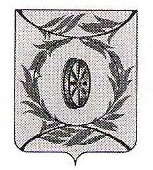 ЧЕЛЯБИНСКАЯ ОБЛАСТЬКАРТАЛИНСКИЙ МУНИЦИПАЛЬНЫЙ РАЙОНСОВЕТ ДЕПУТАТОВ АННЕНСКОГО СЕЛЬСКОГО ПОСЕЛЕНИЯ РЕШЕНИЕот 27декабря 2016 года  № 34«Об  объявлении конкурсапо отбору кандидатур на должность главы Анненскогосельского поселения»В соответствии с пунктом 4 Положения о порядке проведения конкурса по отбору кандидатов на должность главы Анненского сельского поселения, утвержденного решением Совета депутатов Анненского сельского поселения от 17.08.2015г. № 26Совет депутатов Анненского сельского поселения  р е ш и л:Объявить конкурс по отбору кандидатов на должность главы Анненского сельского поселения, назначить дату проведения конкурса  на 3 марта 2017 года в 14:00 ч. местного времени в здании администрации Анненского сельского поселения по адресу: с. Анненское, ул. Переселенческая д.24 .  Прием документов будет вестись до 29 января 2017г. в администрации Анненского  сельского поселения по адресу:  с. Анненское, ул. Переселенческая д.24 .   Настоящее решение вступает в силу со дня опубликования в газете «Карталинская новь».Настоящее решение разместить на официальном сайте администрации Анненского сельского поселения, обнародовать на досках объявлений  в населенных пунктах администрации и опубликовать в газете «Карталинская новь».Председатель Совета депутатовАнненского сельского поселения                                          Т.В.Качурина